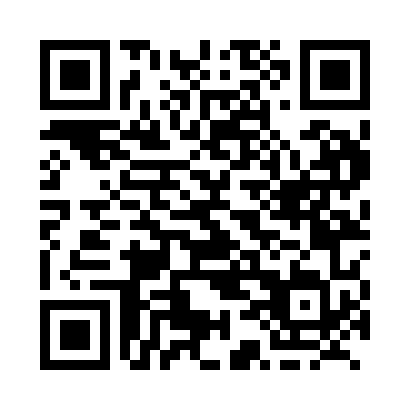 Prayer times for Buffalo, Alberta, CanadaMon 1 Jul 2024 - Wed 31 Jul 2024High Latitude Method: Angle Based RulePrayer Calculation Method: Islamic Society of North AmericaAsar Calculation Method: HanafiPrayer times provided by https://www.salahtimes.comDateDayFajrSunriseDhuhrAsrMaghribIsha1Mon3:205:141:277:019:3911:332Tue3:215:151:277:019:3911:333Wed3:215:161:277:019:3811:334Thu3:225:161:277:019:3811:335Fri3:225:171:277:019:3711:326Sat3:235:181:287:009:3711:327Sun3:235:191:287:009:3611:328Mon3:245:201:287:009:3611:329Tue3:245:211:287:009:3511:3110Wed3:255:221:286:599:3411:3111Thu3:265:231:286:599:3311:3112Fri3:265:241:286:589:3211:3013Sat3:275:251:296:589:3211:3014Sun3:275:261:296:589:3111:3015Mon3:285:271:296:579:3011:2916Tue3:295:291:296:579:2911:2917Wed3:295:301:296:569:2811:2818Thu3:305:311:296:559:2611:2819Fri3:315:321:296:559:2511:2720Sat3:315:341:296:549:2411:2621Sun3:325:351:296:549:2311:2622Mon3:335:361:296:539:2211:2523Tue3:335:381:296:529:2011:2524Wed3:345:391:296:519:1911:2425Thu3:355:401:296:519:1811:2326Fri3:355:421:296:509:1611:2327Sat3:365:431:296:499:1511:2228Sun3:375:441:296:489:1311:2129Mon3:395:461:296:479:1211:1830Tue3:425:471:296:469:1011:1531Wed3:445:491:296:459:0911:12